Załącznik nr 2 
do Zarządzenia Regionalnego Dyrektora Ochrony Środowiska w Rzeszowie z dnia ….. r.
w sprawie ustanowienia planu zadań ochronnych dla obszaru Natura 2000 Dolina Dolnego Sanu PLH180020Mapa obszaru Natura 2000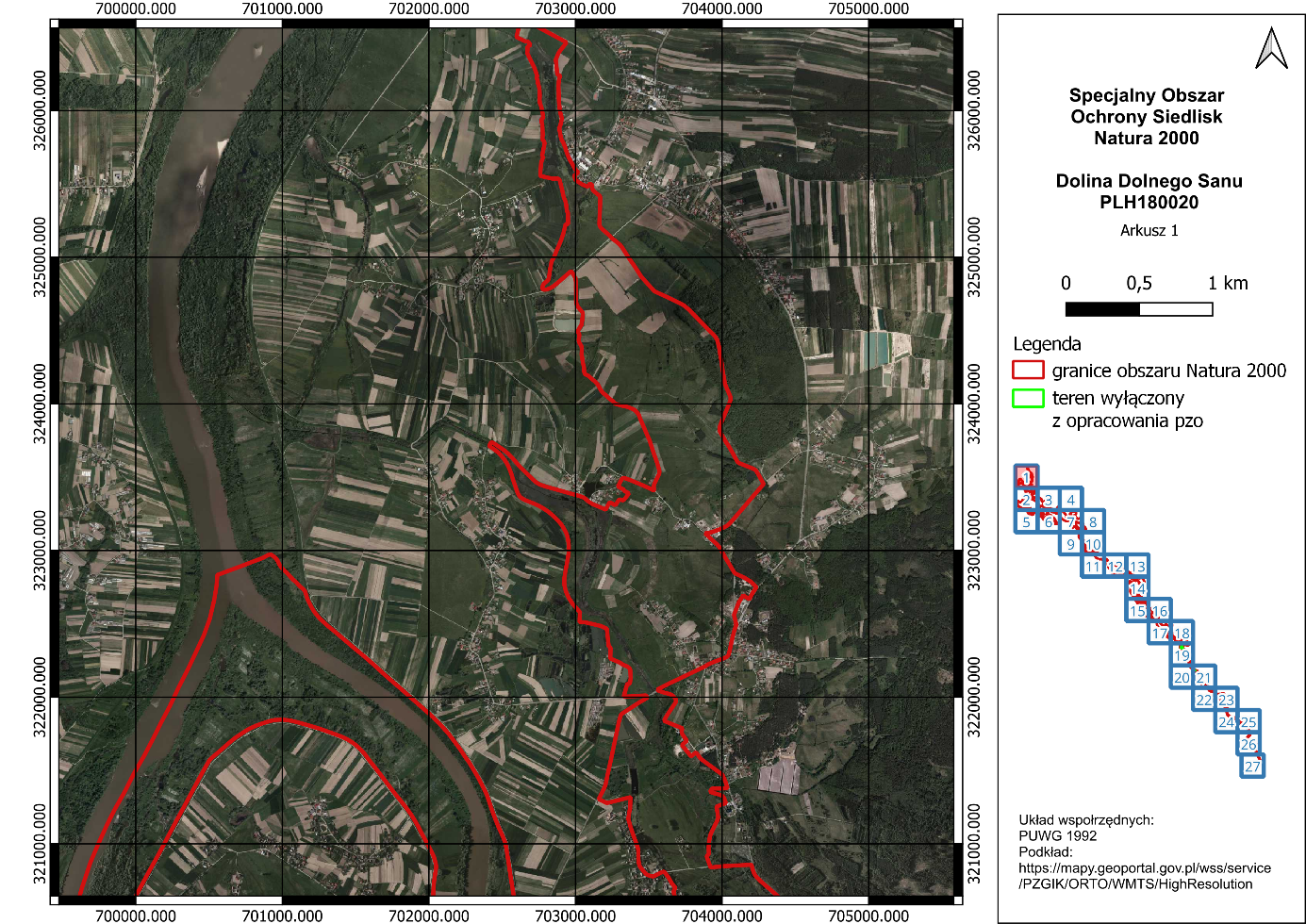 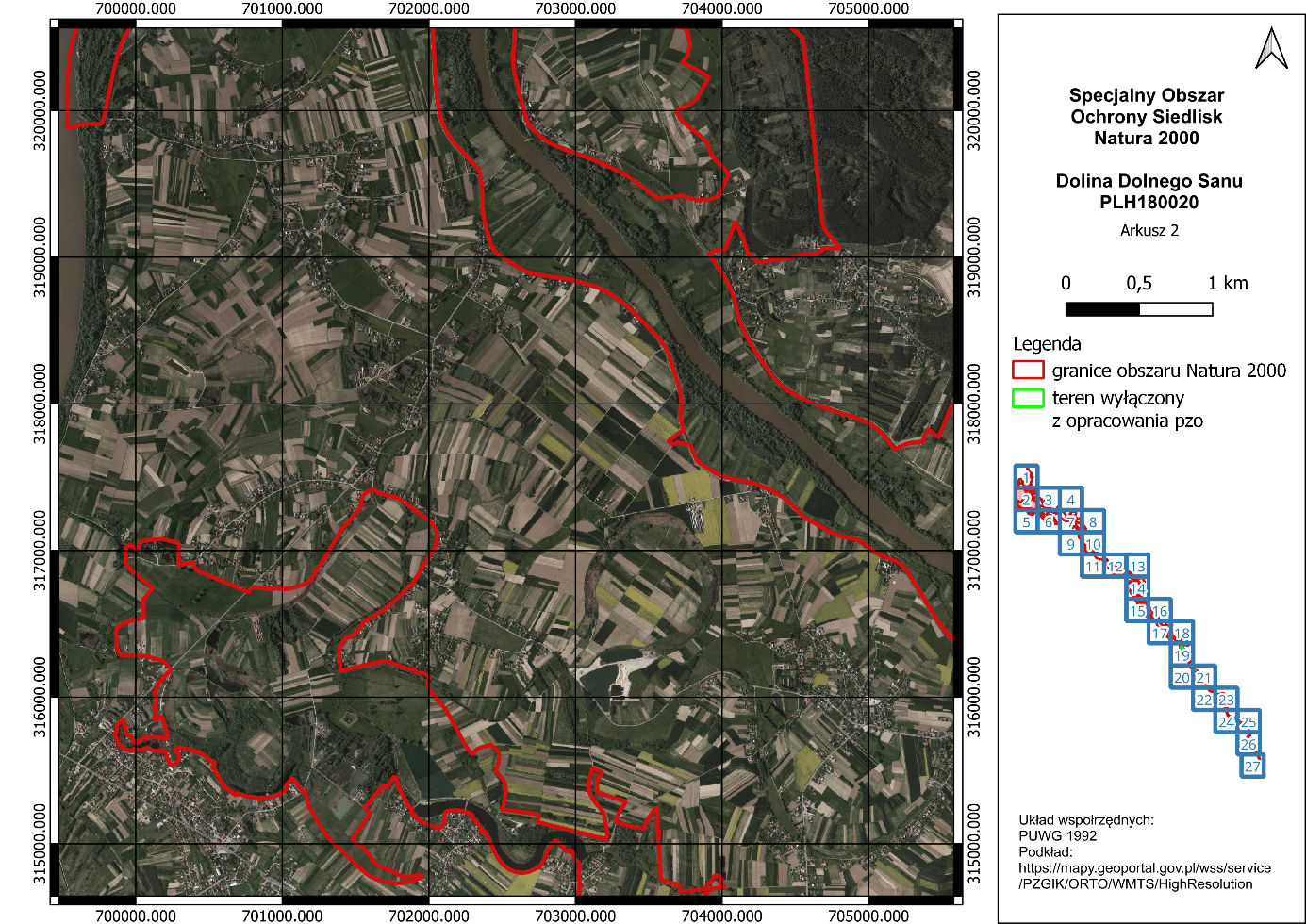 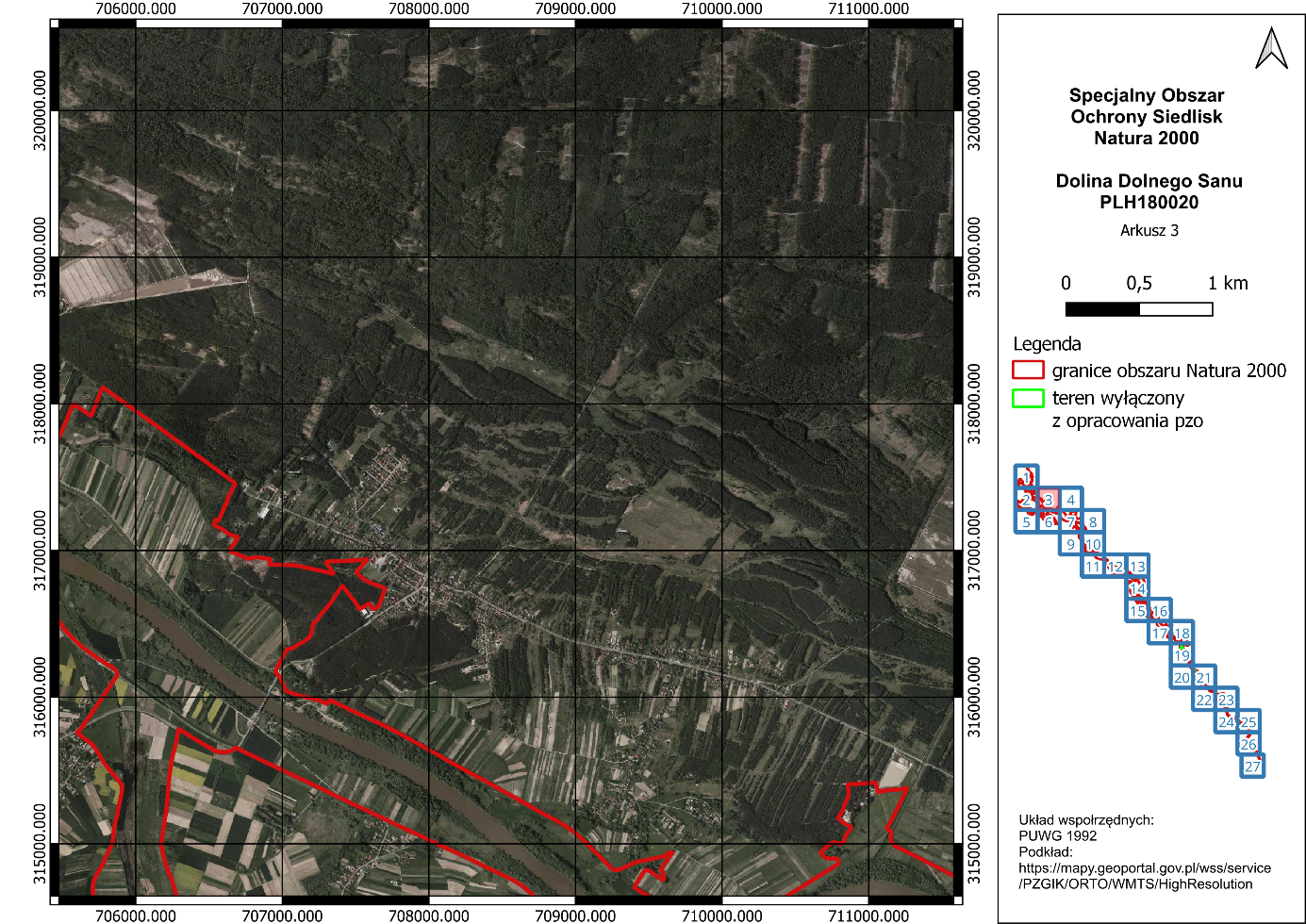 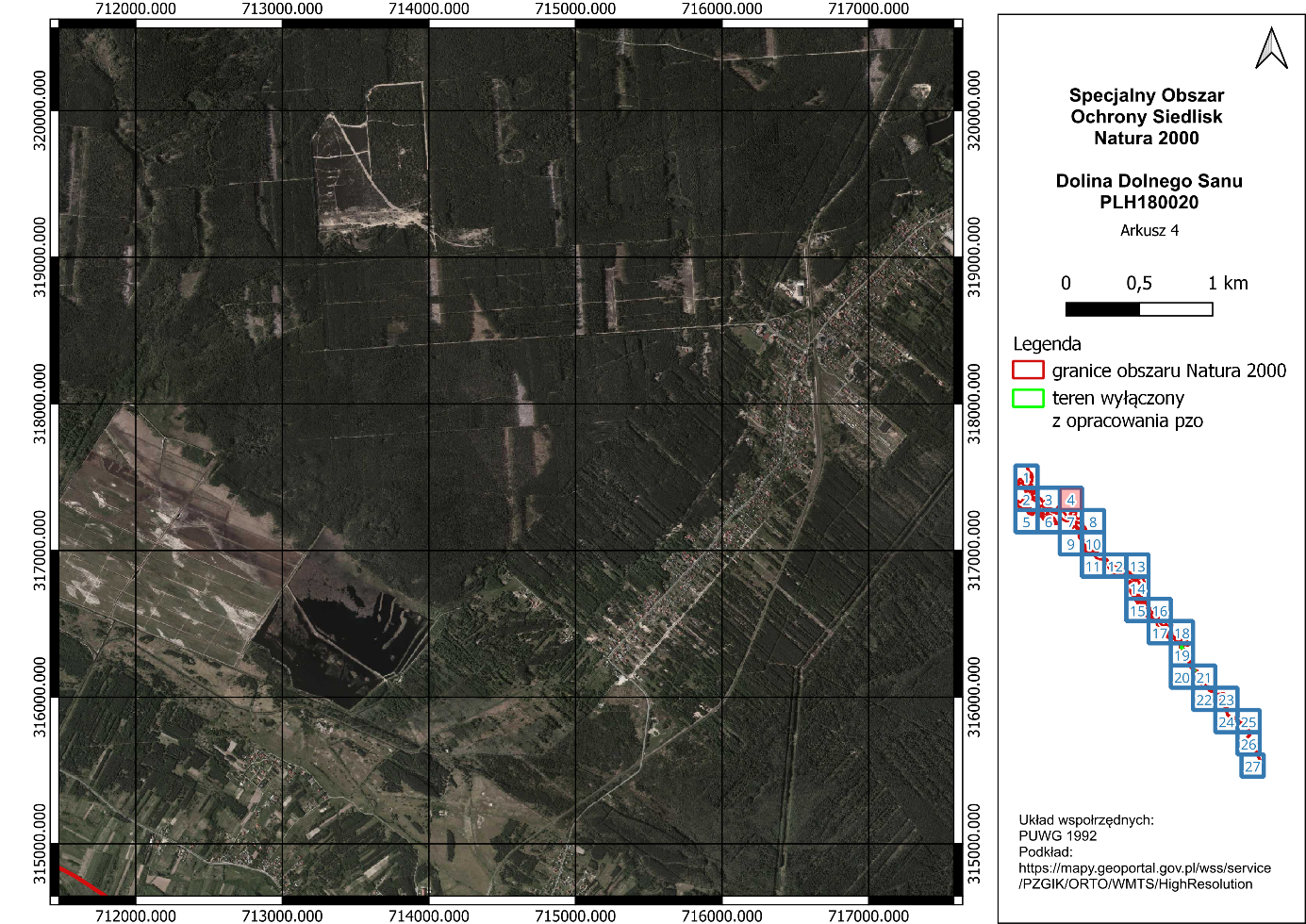 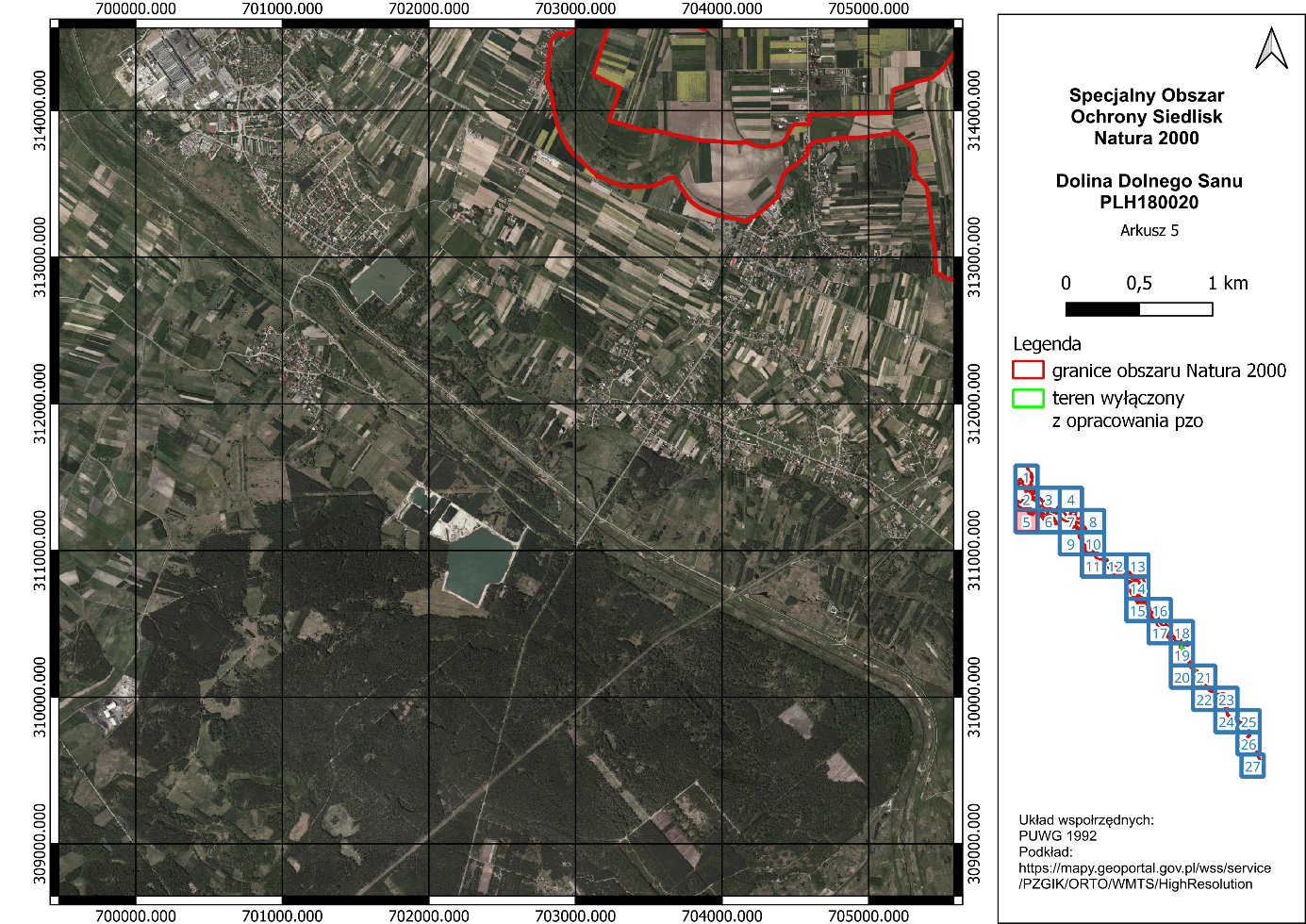 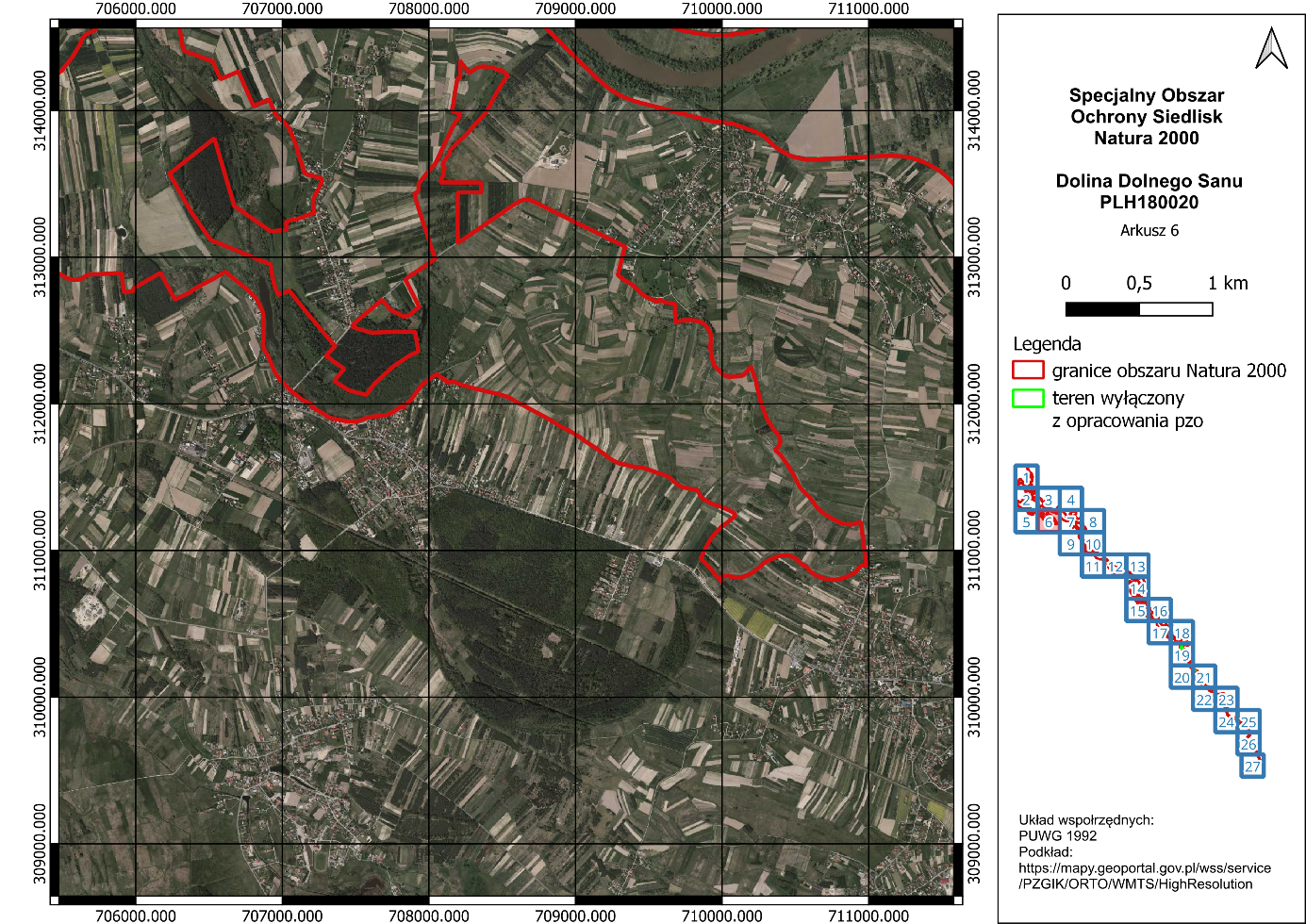 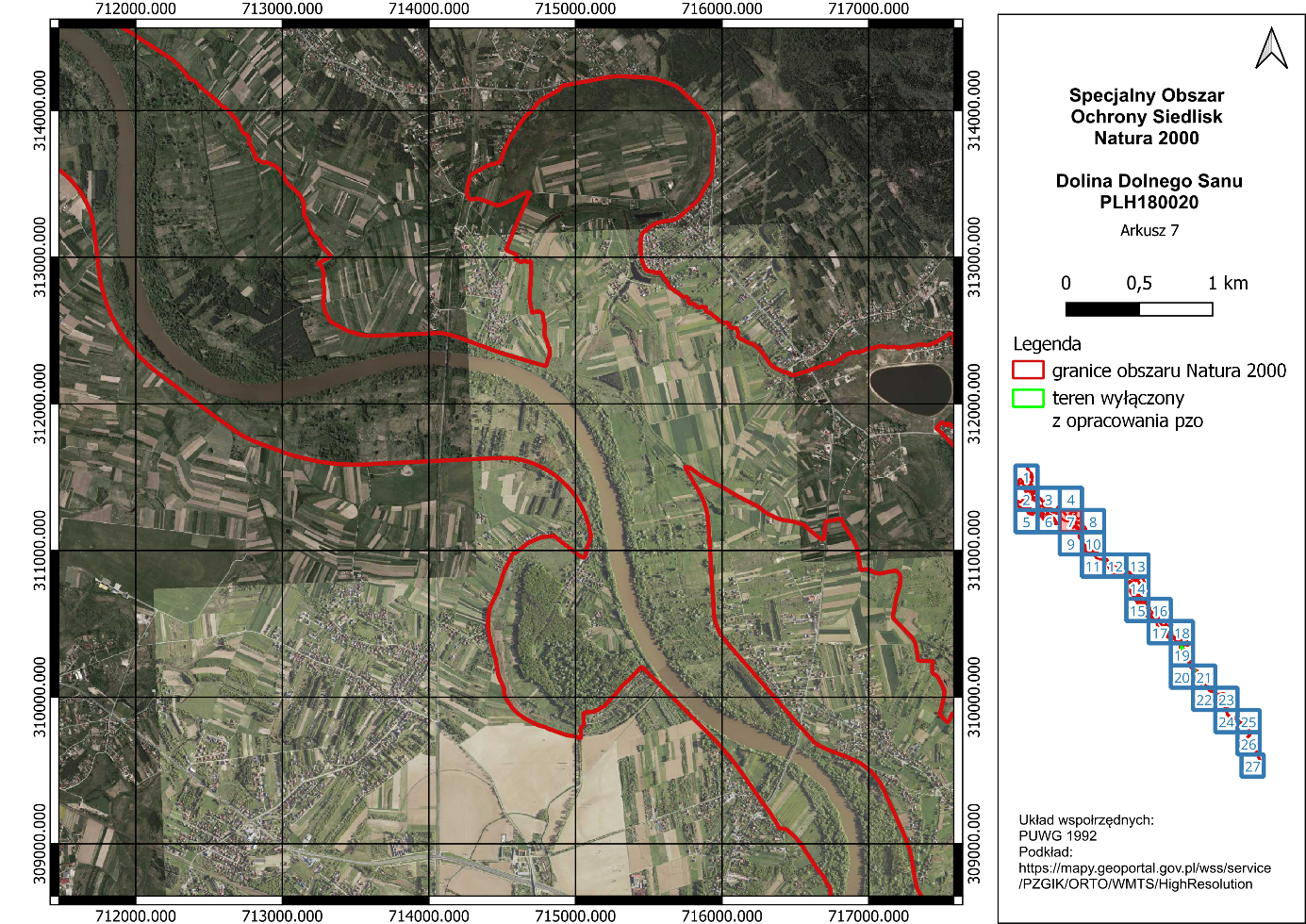 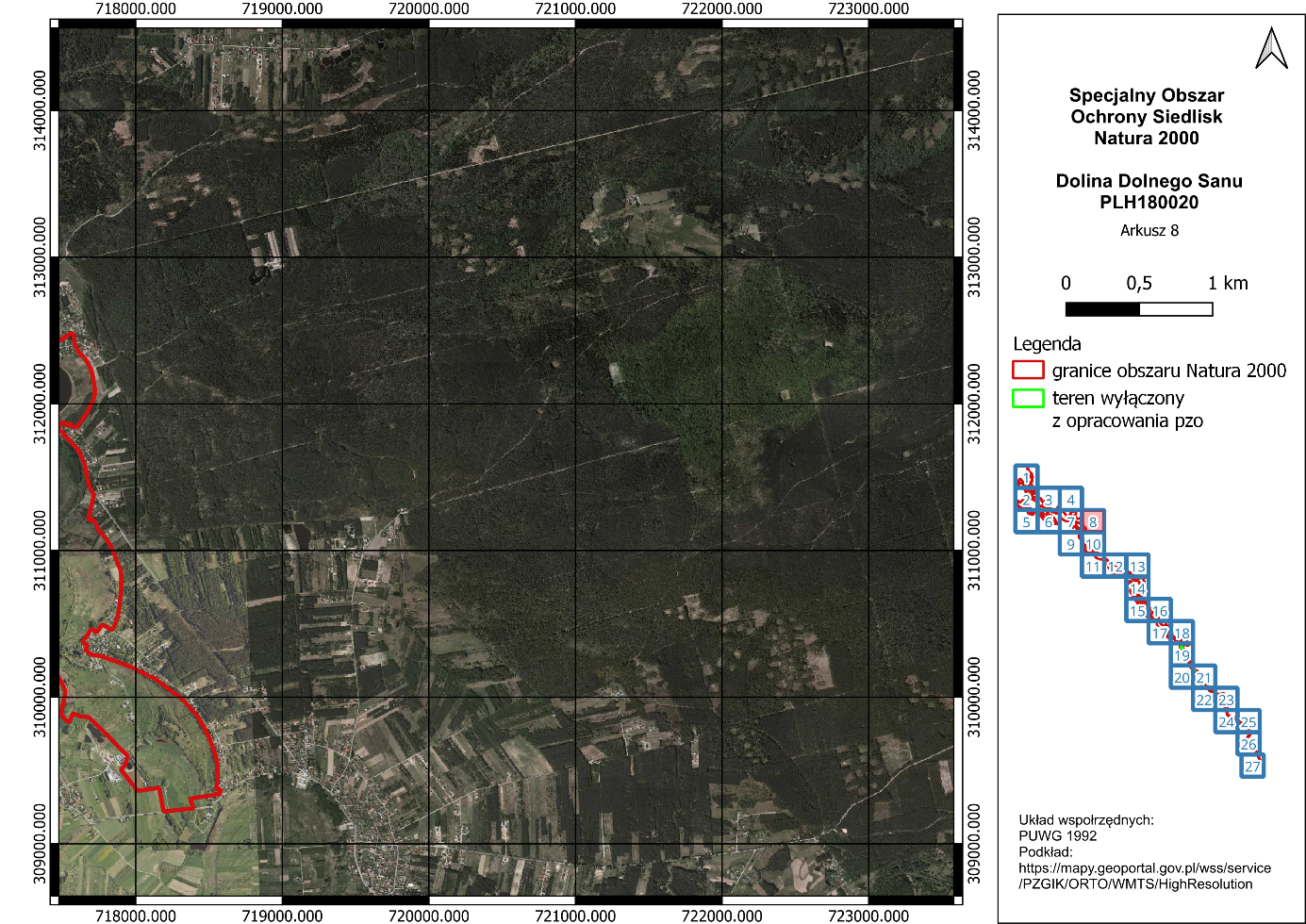 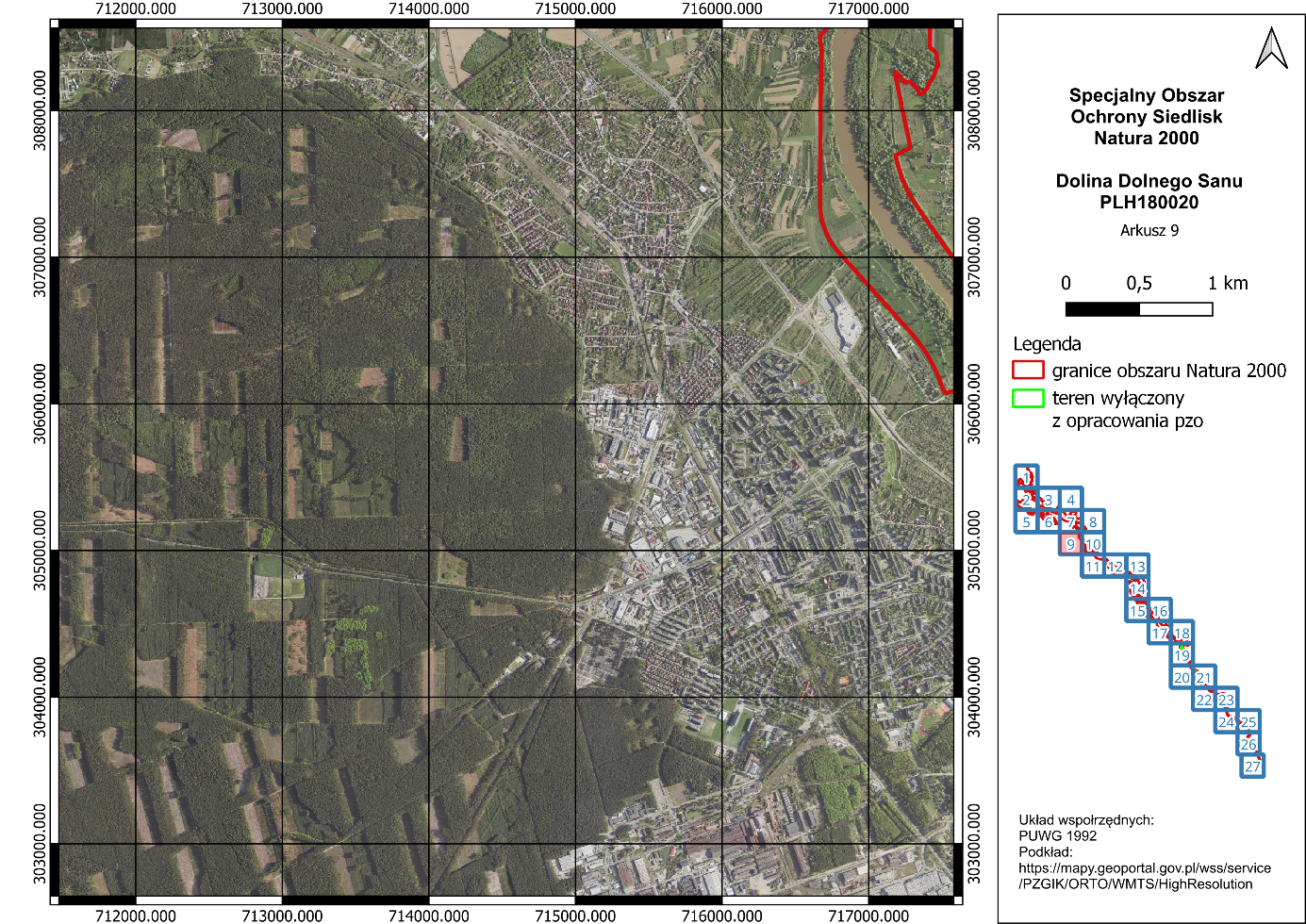 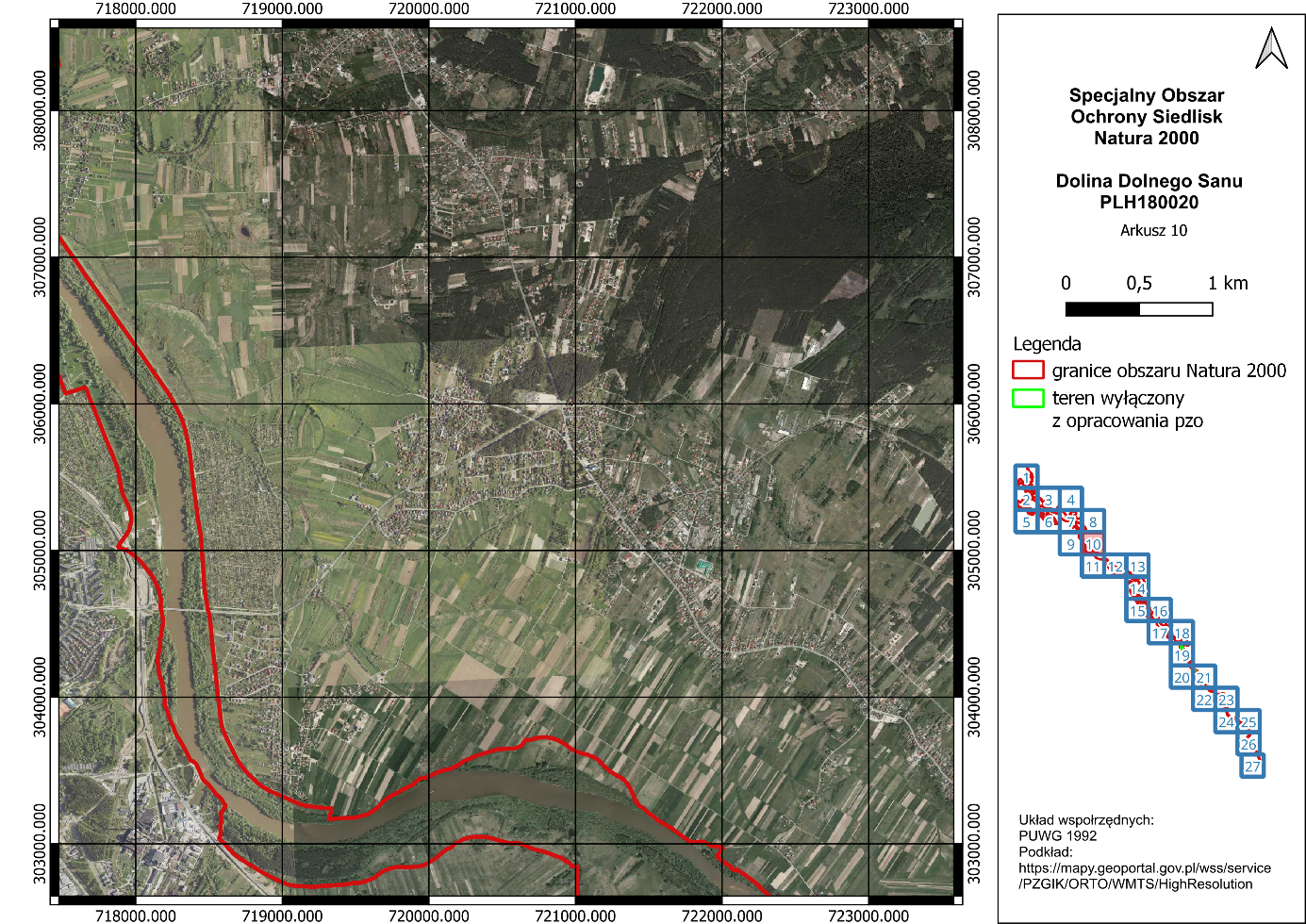 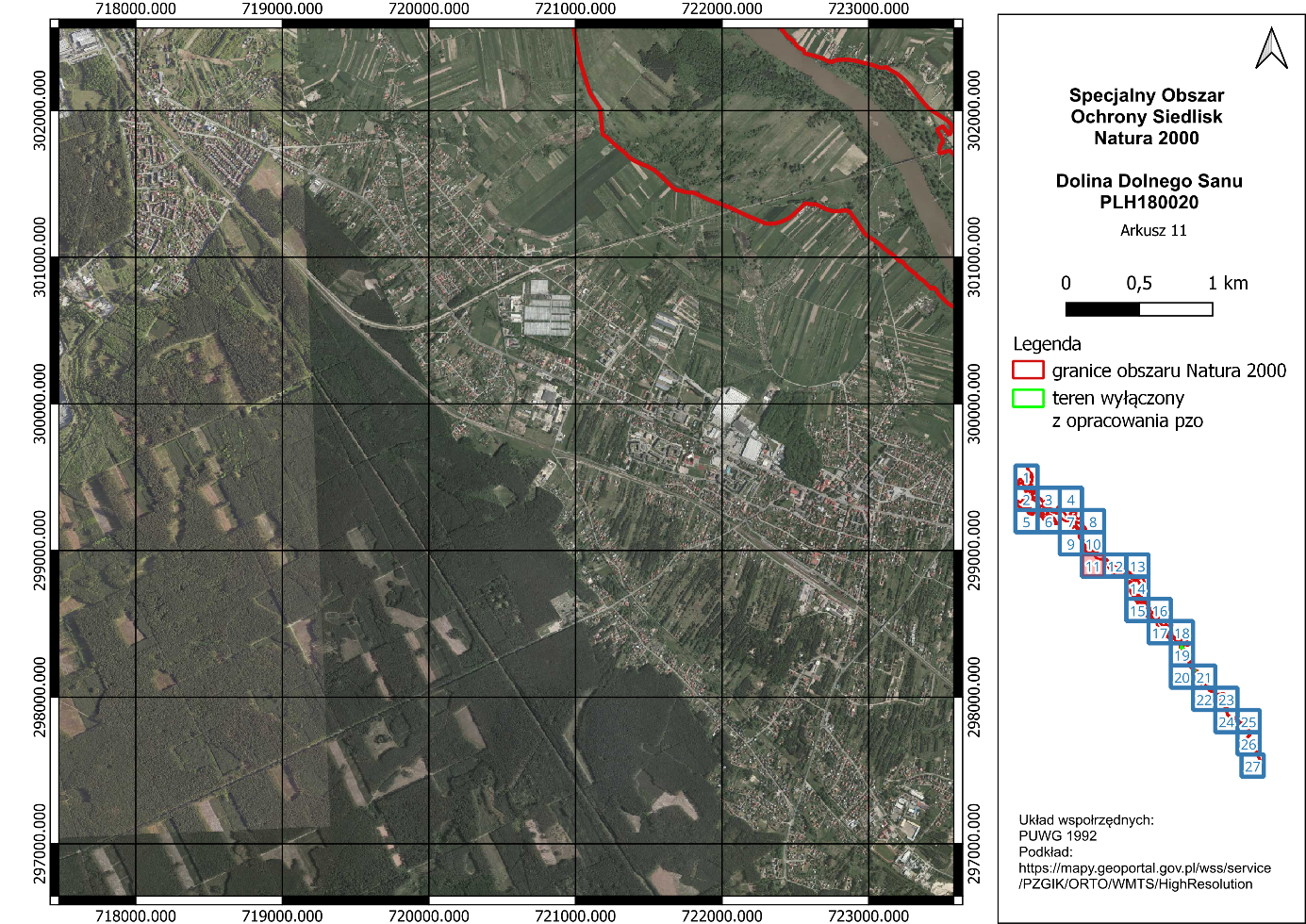 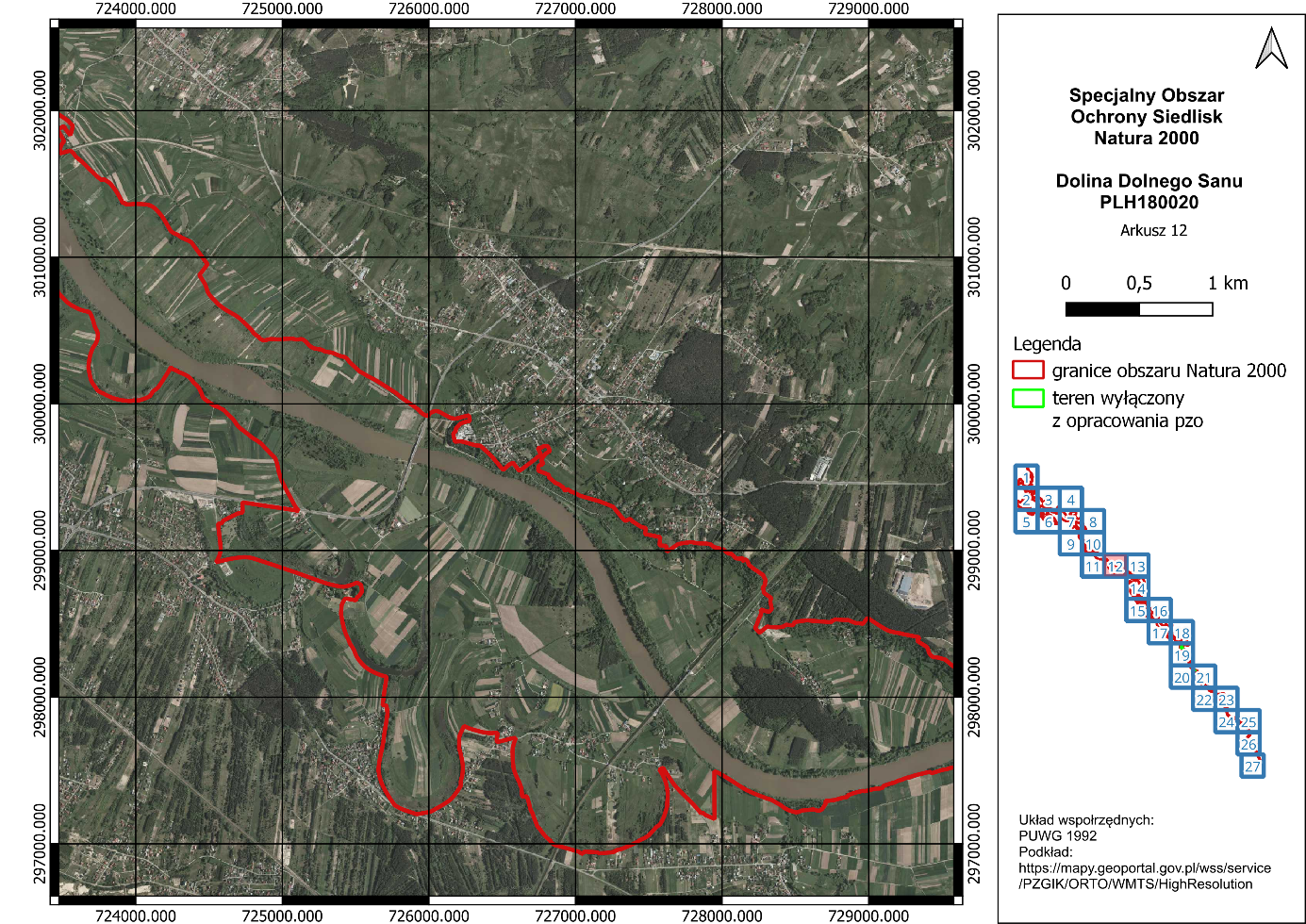 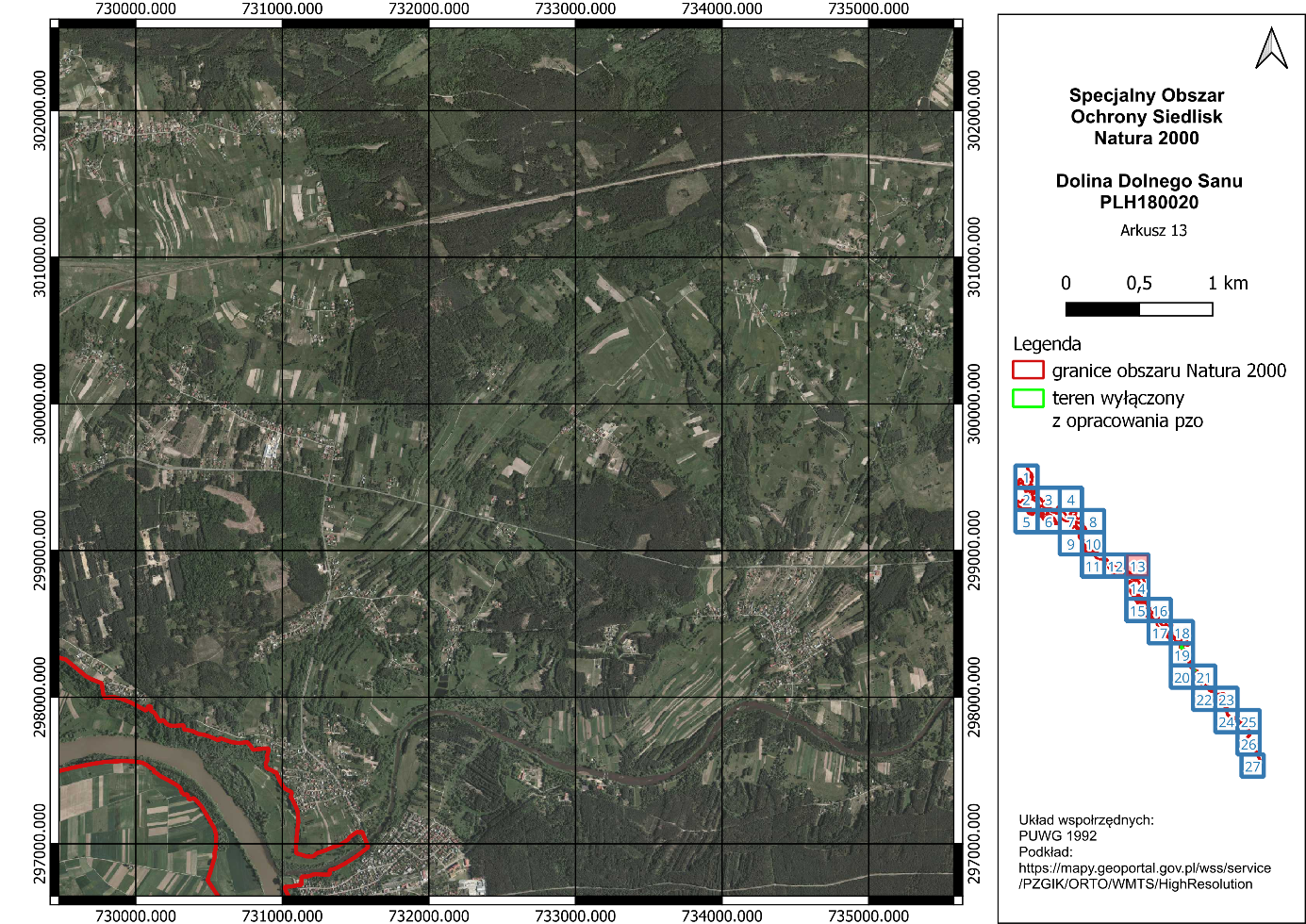 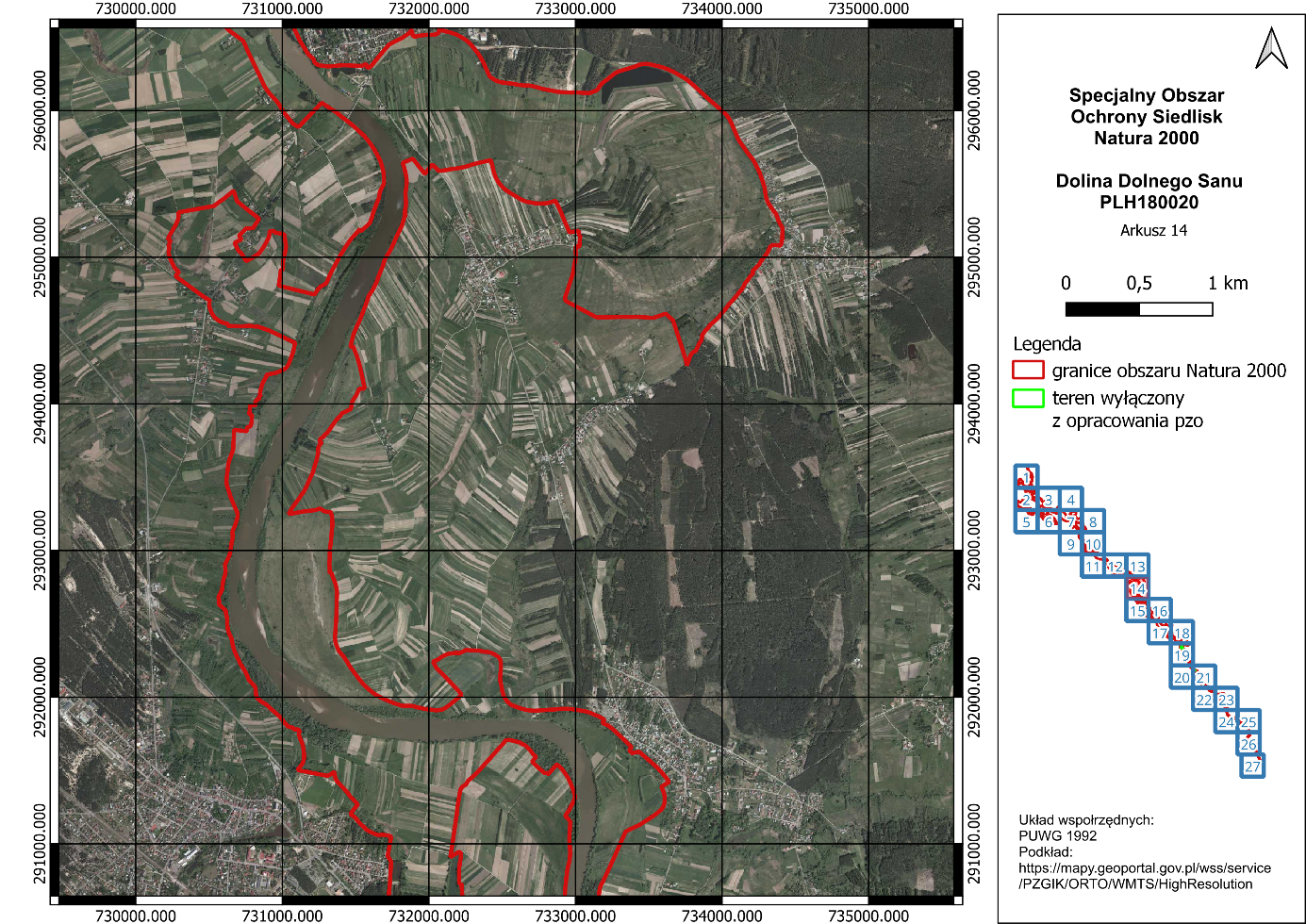 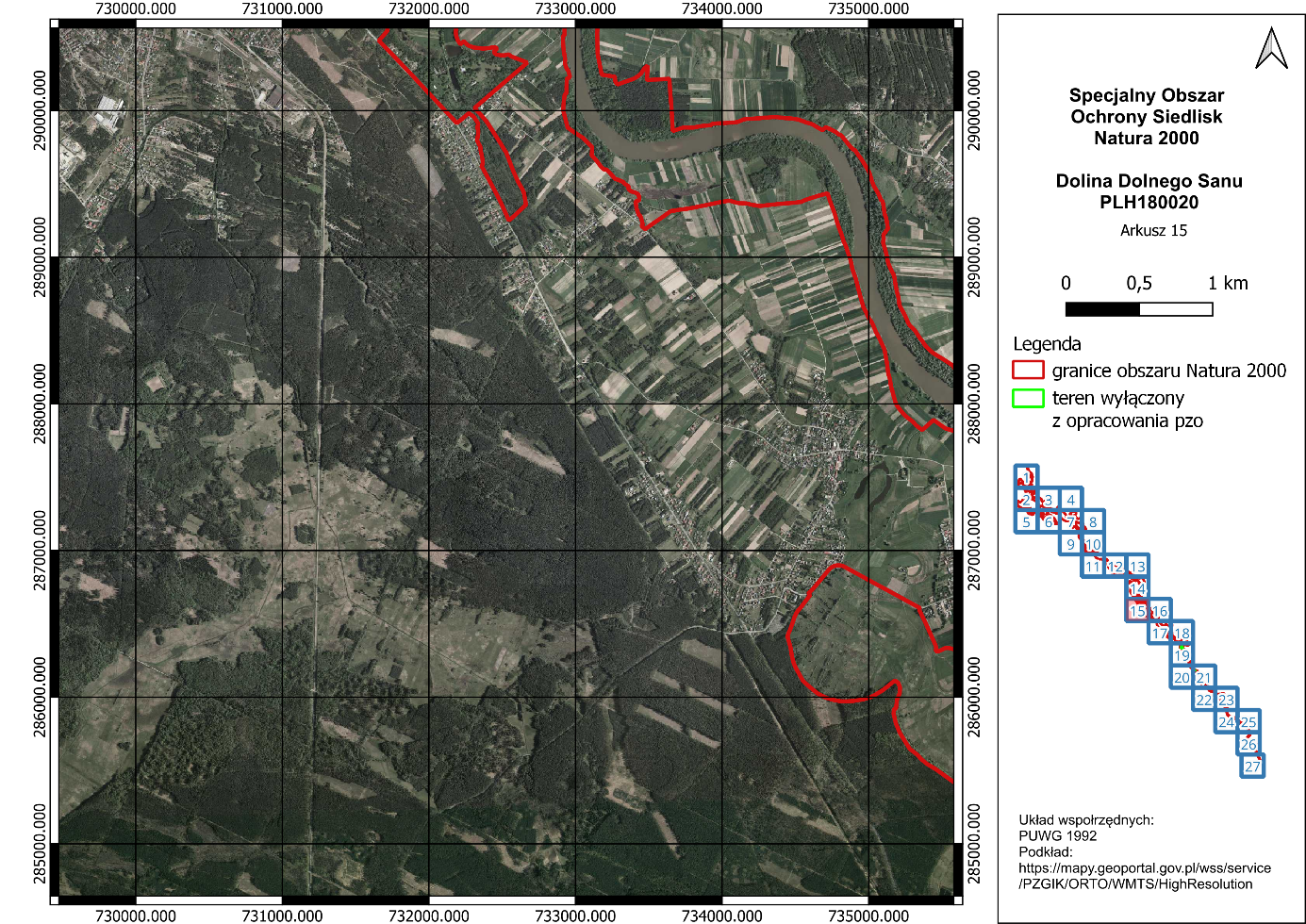 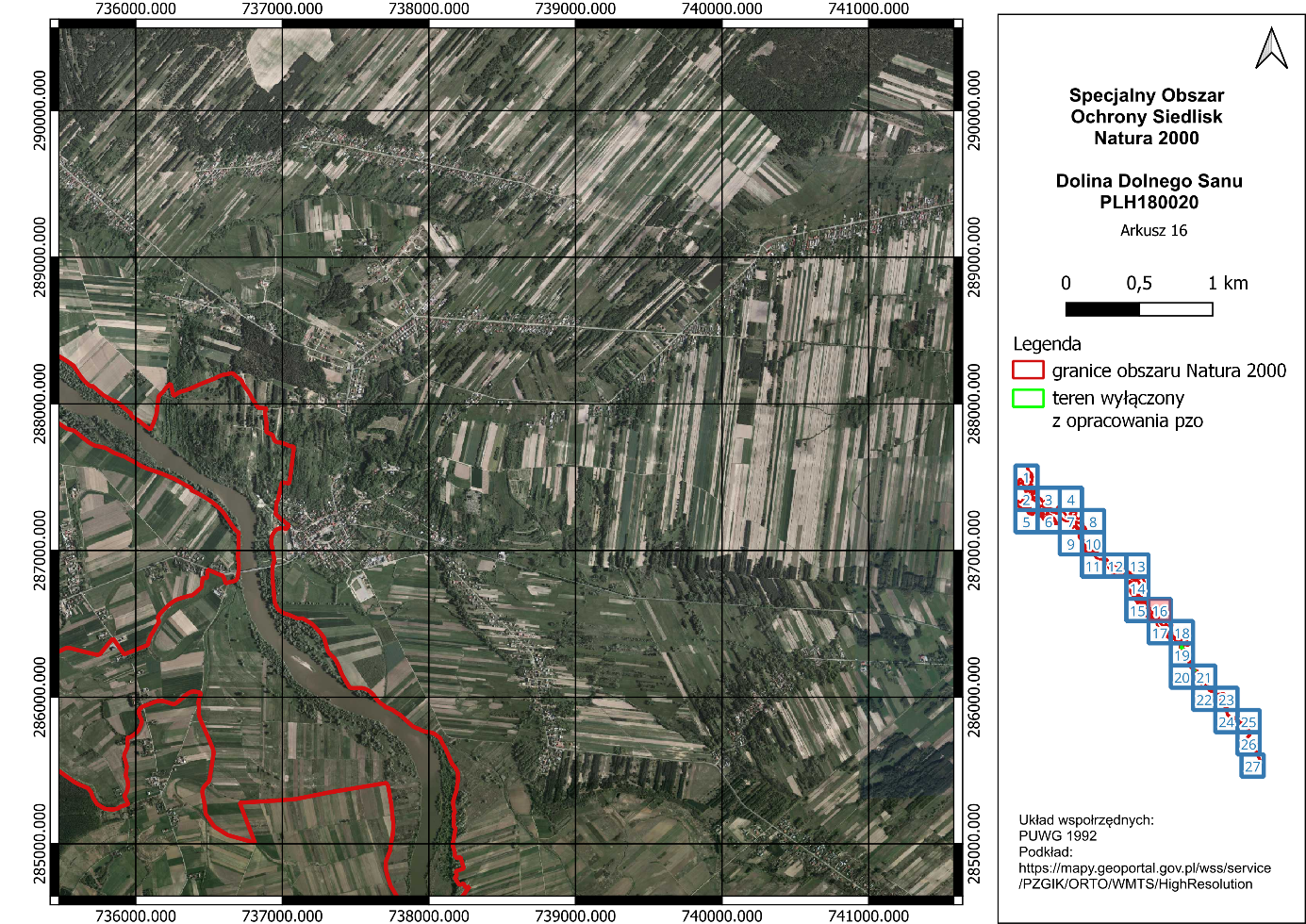 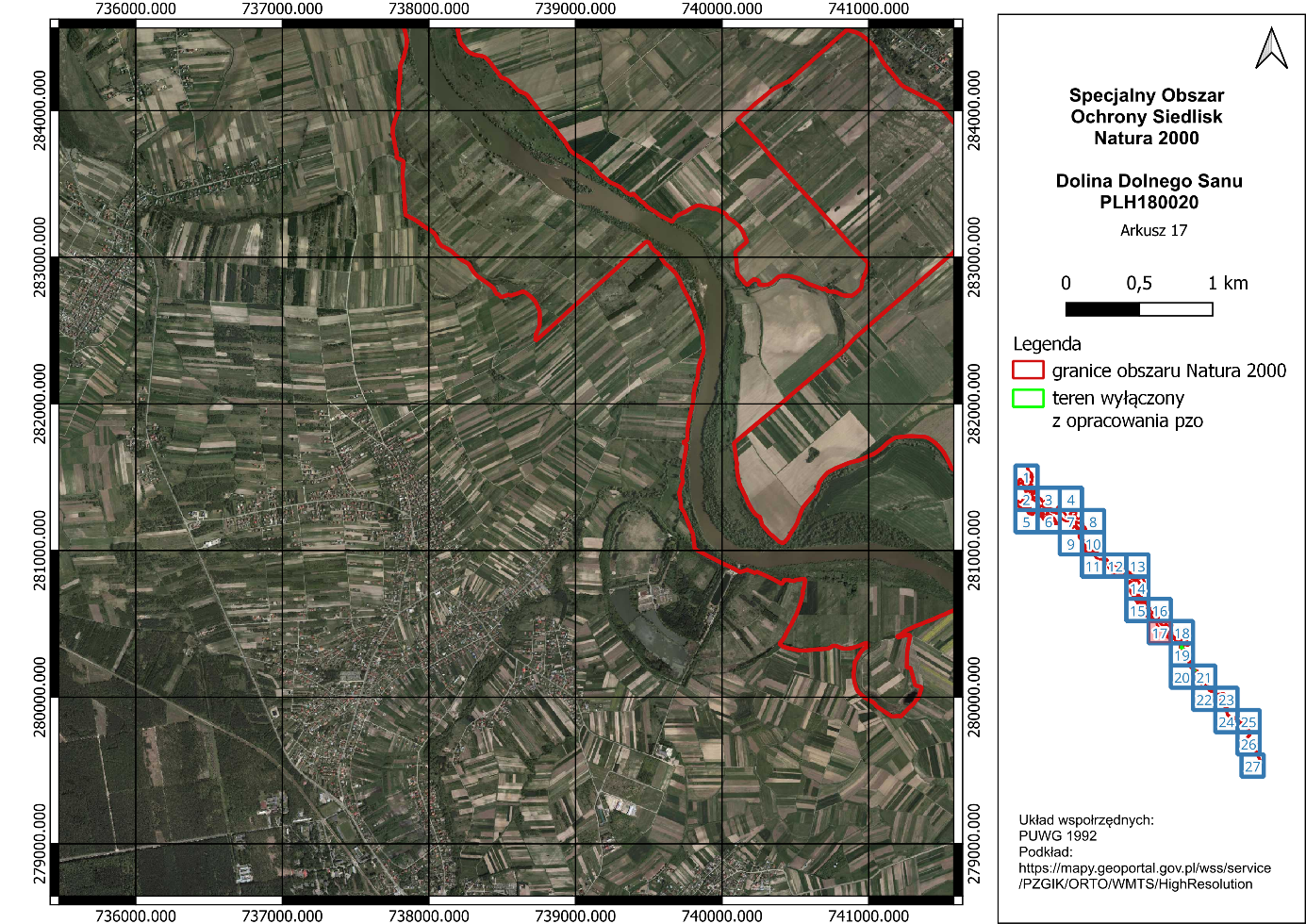 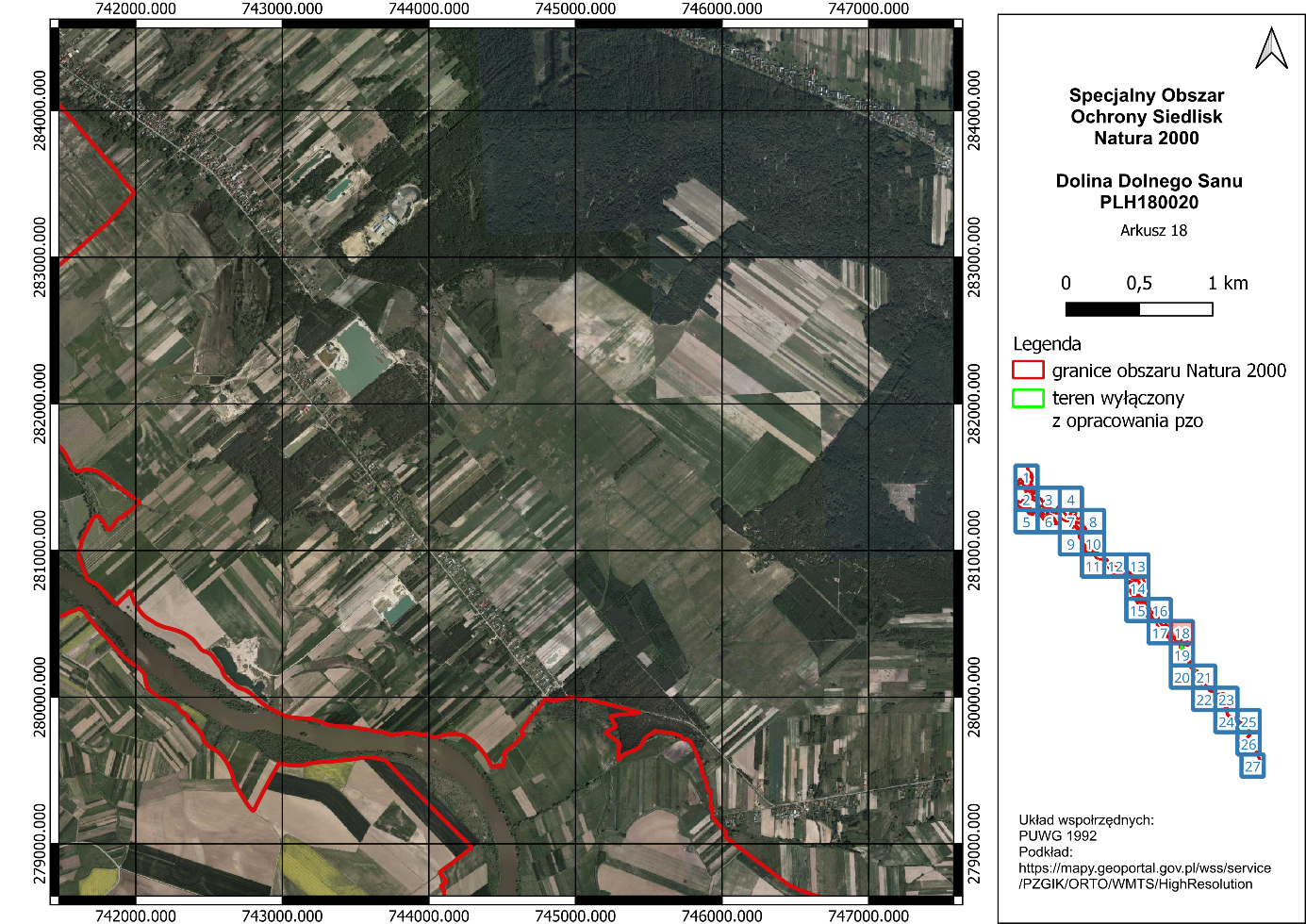 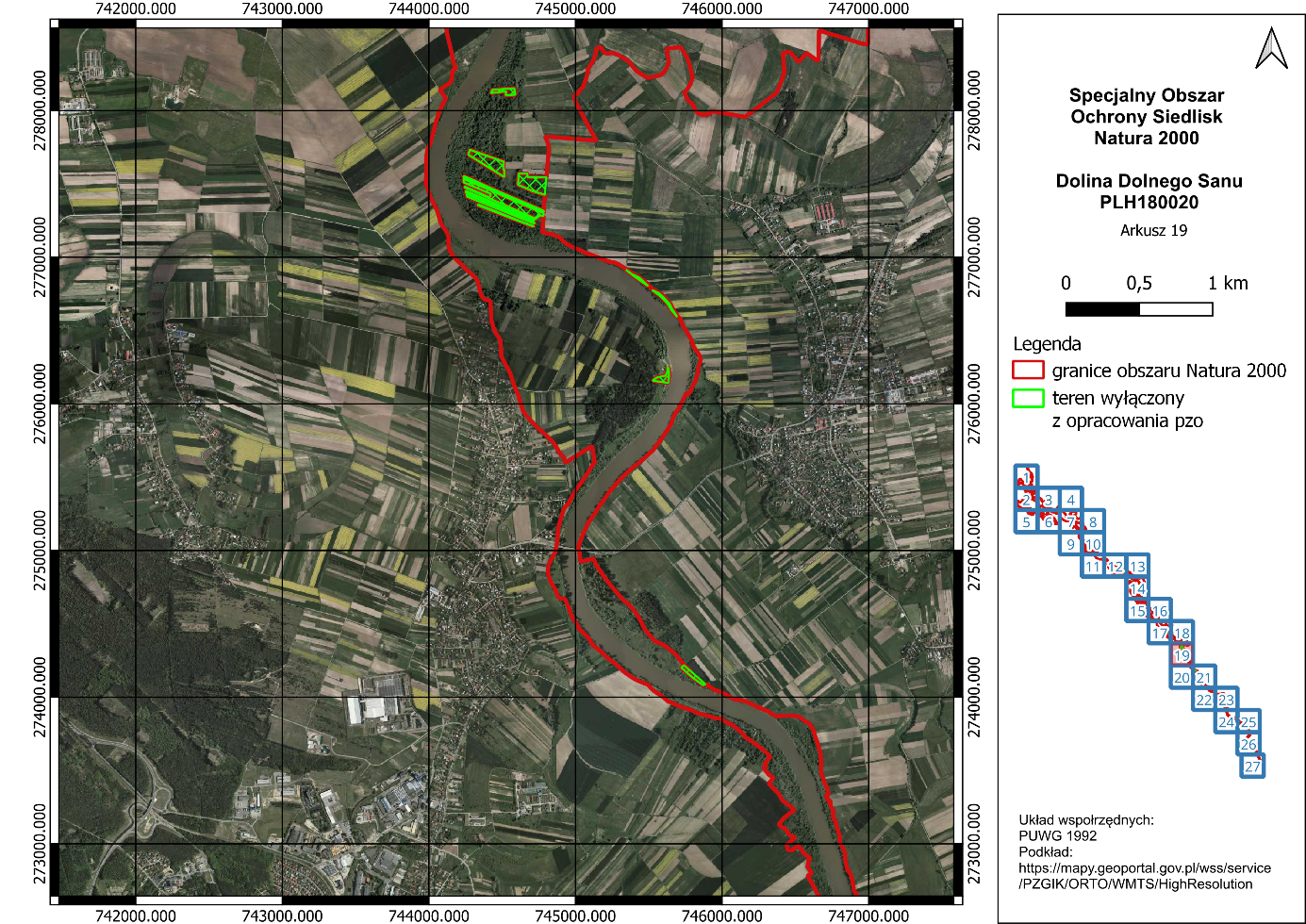 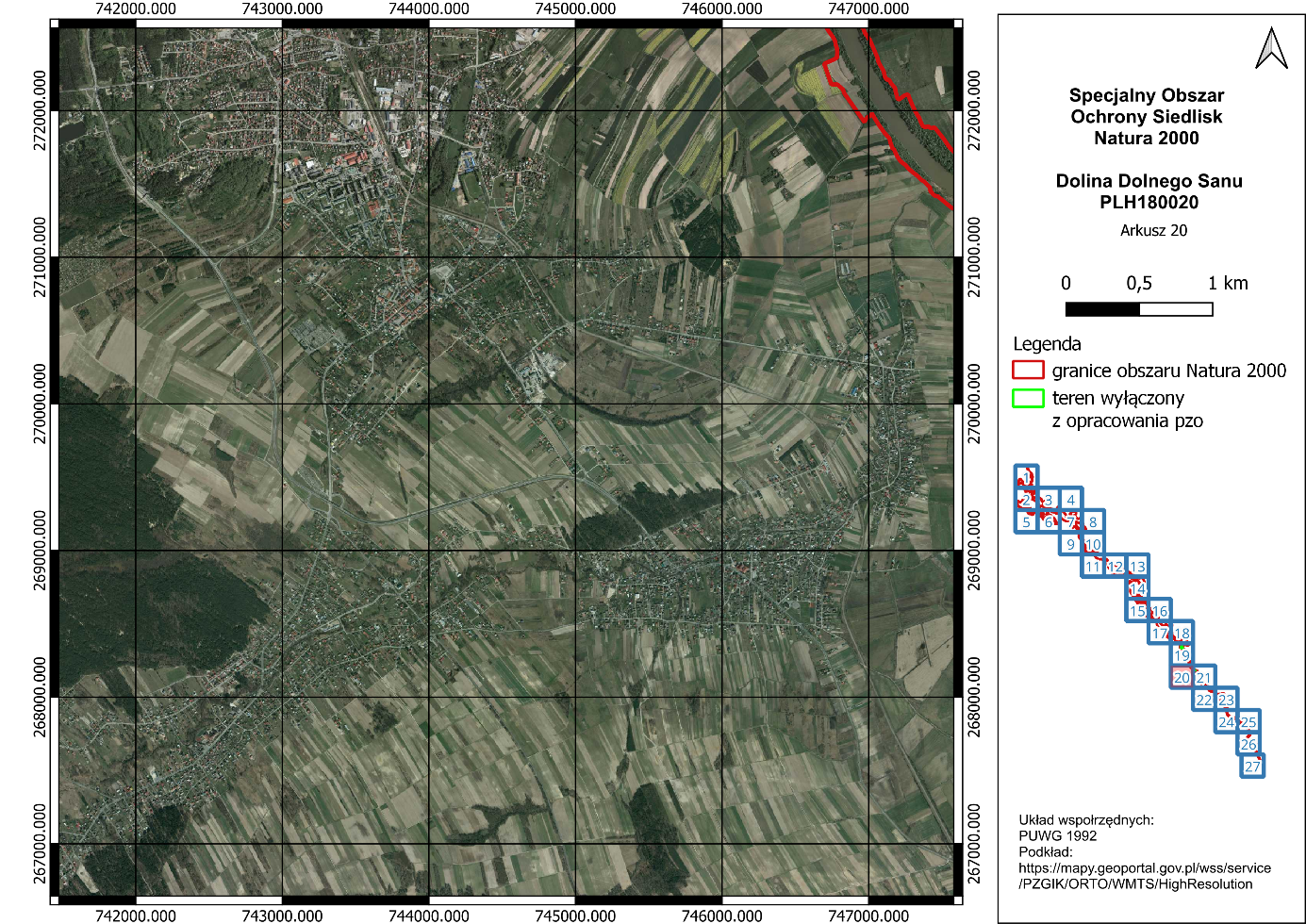 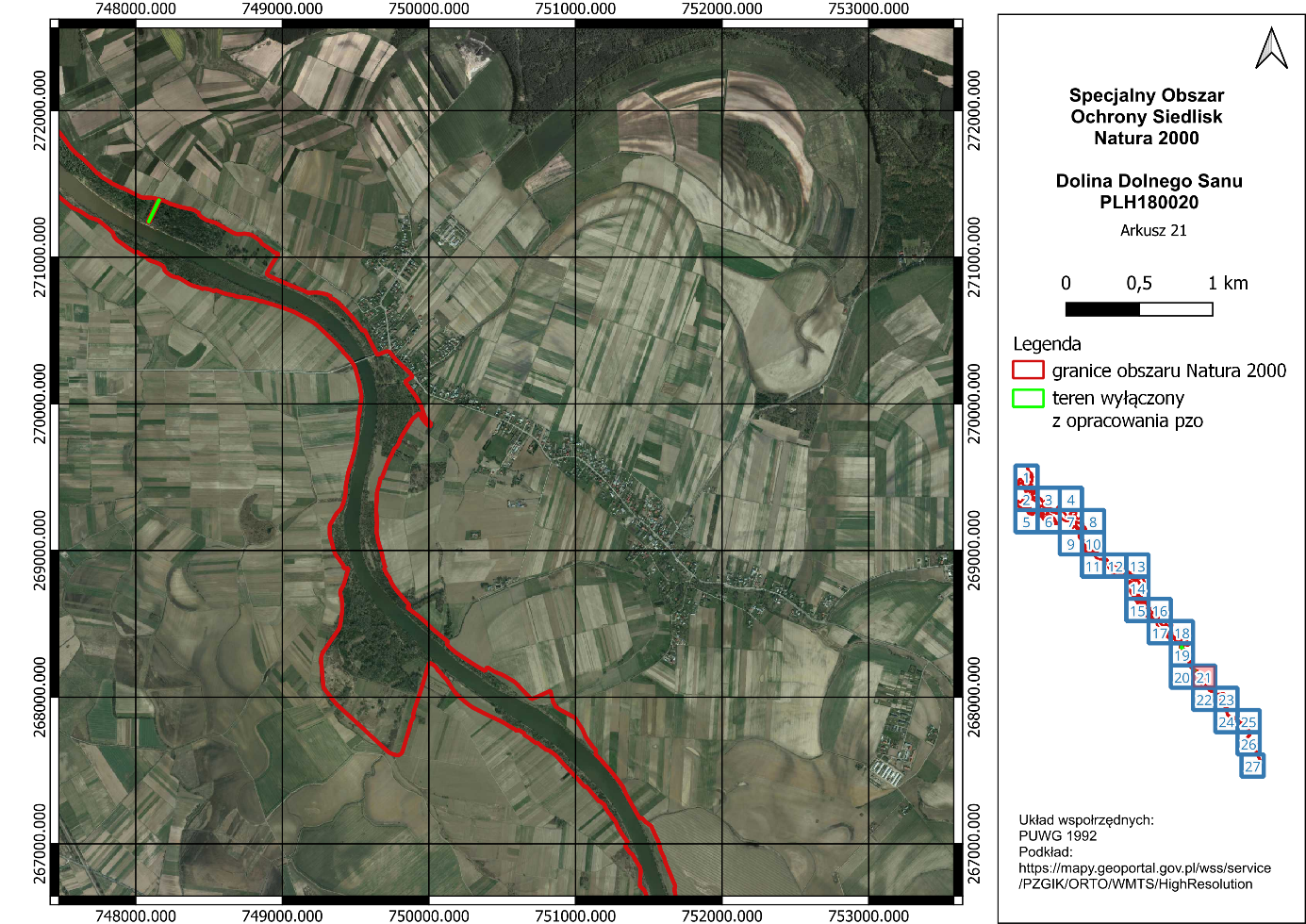 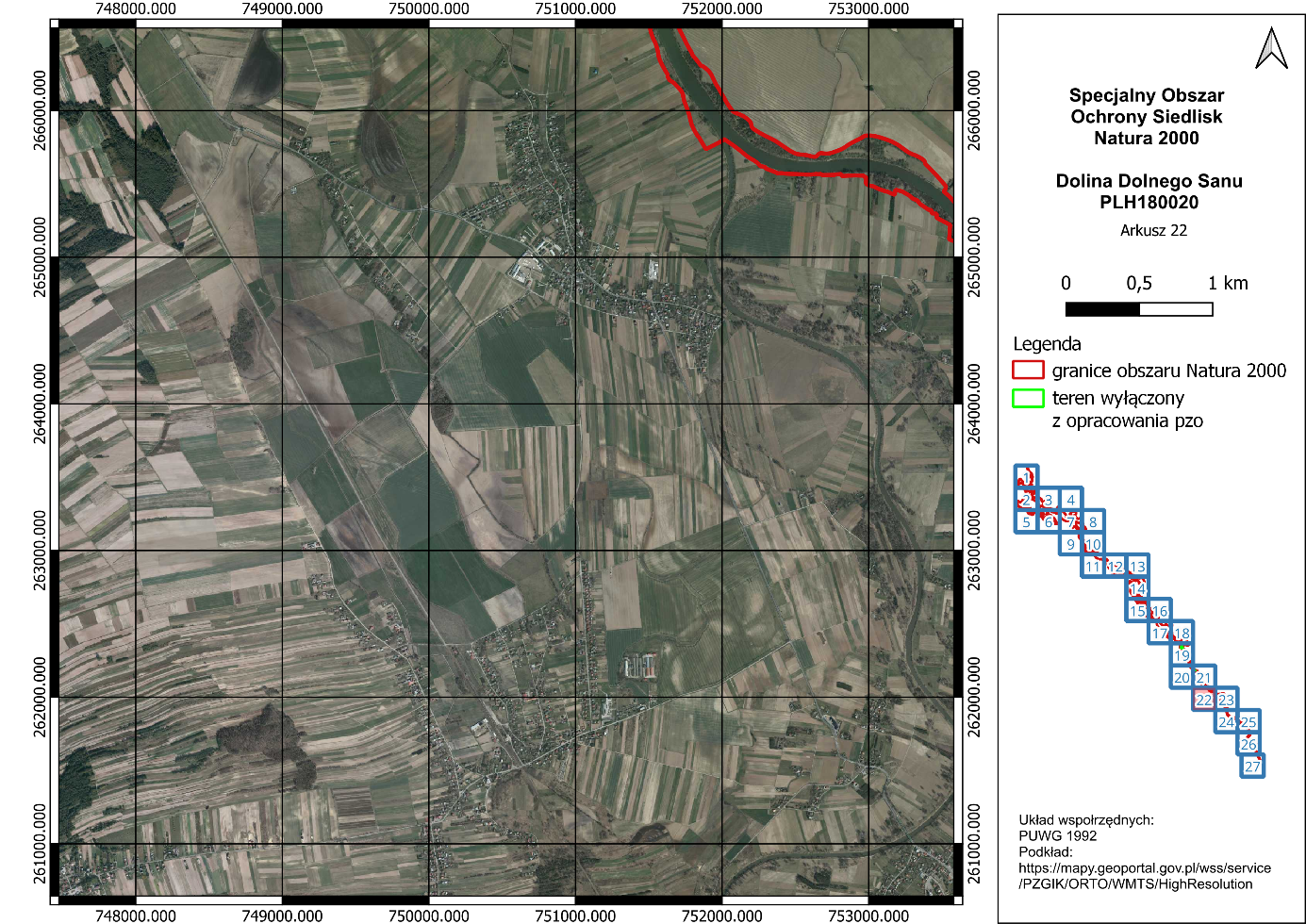 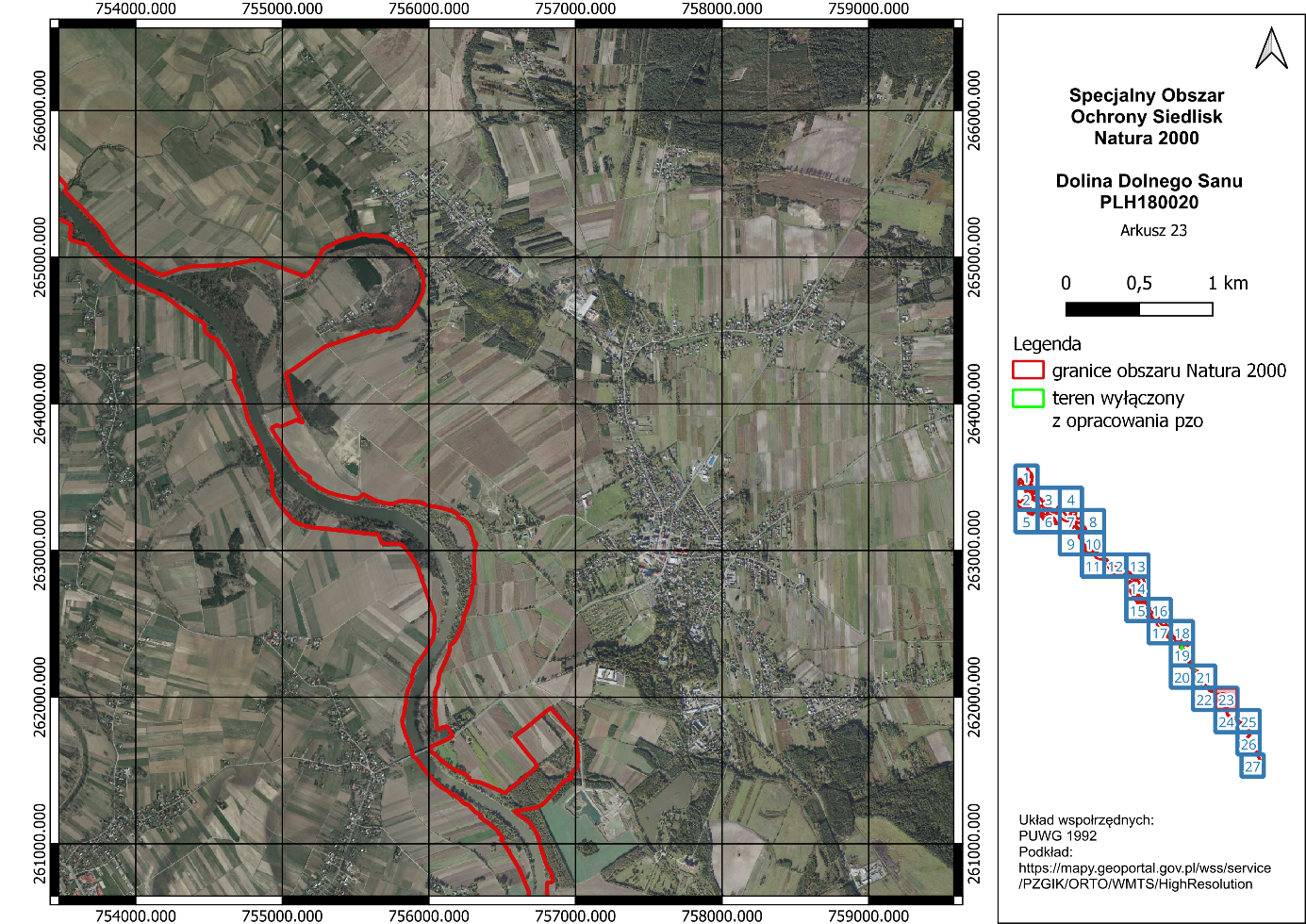 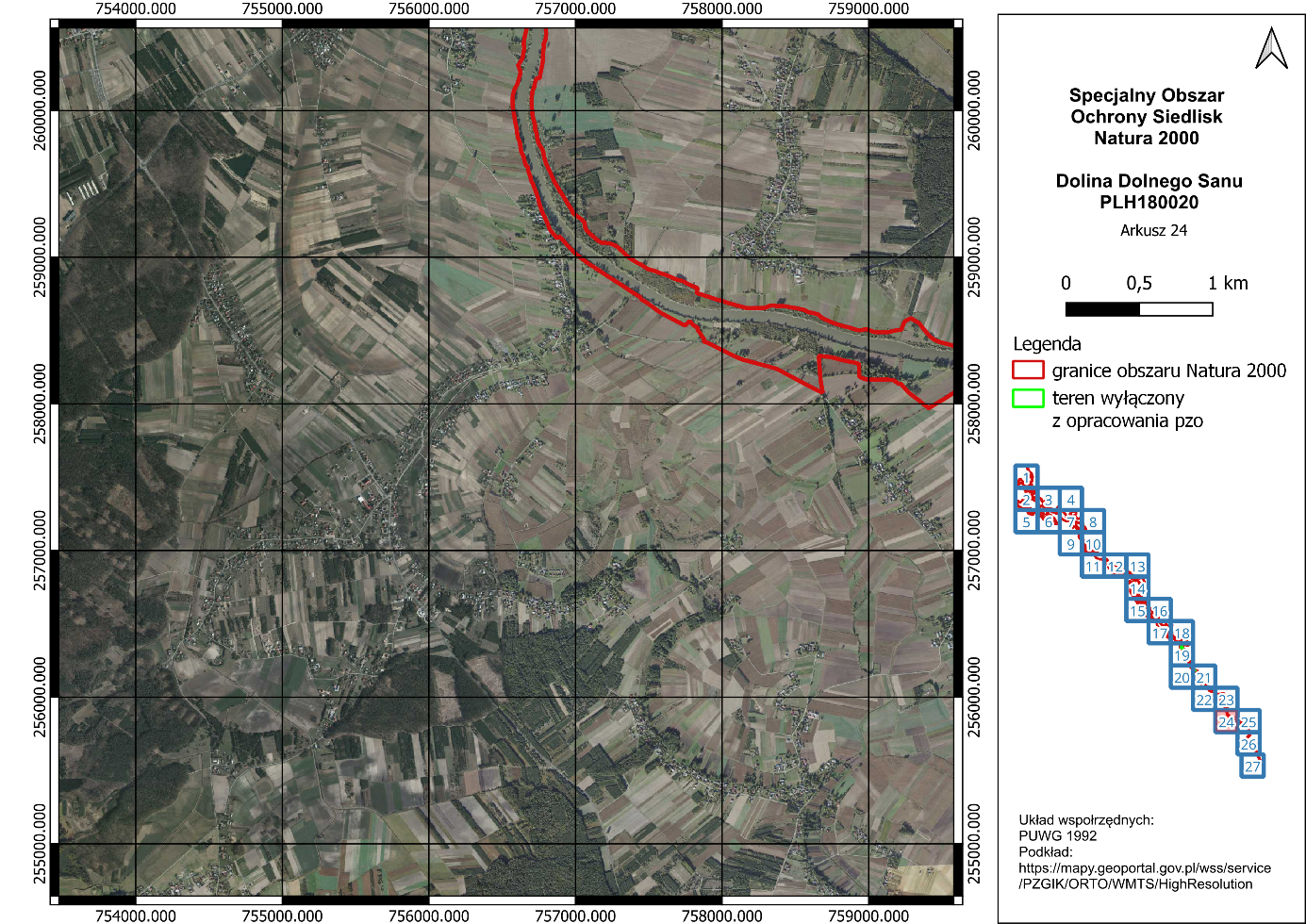 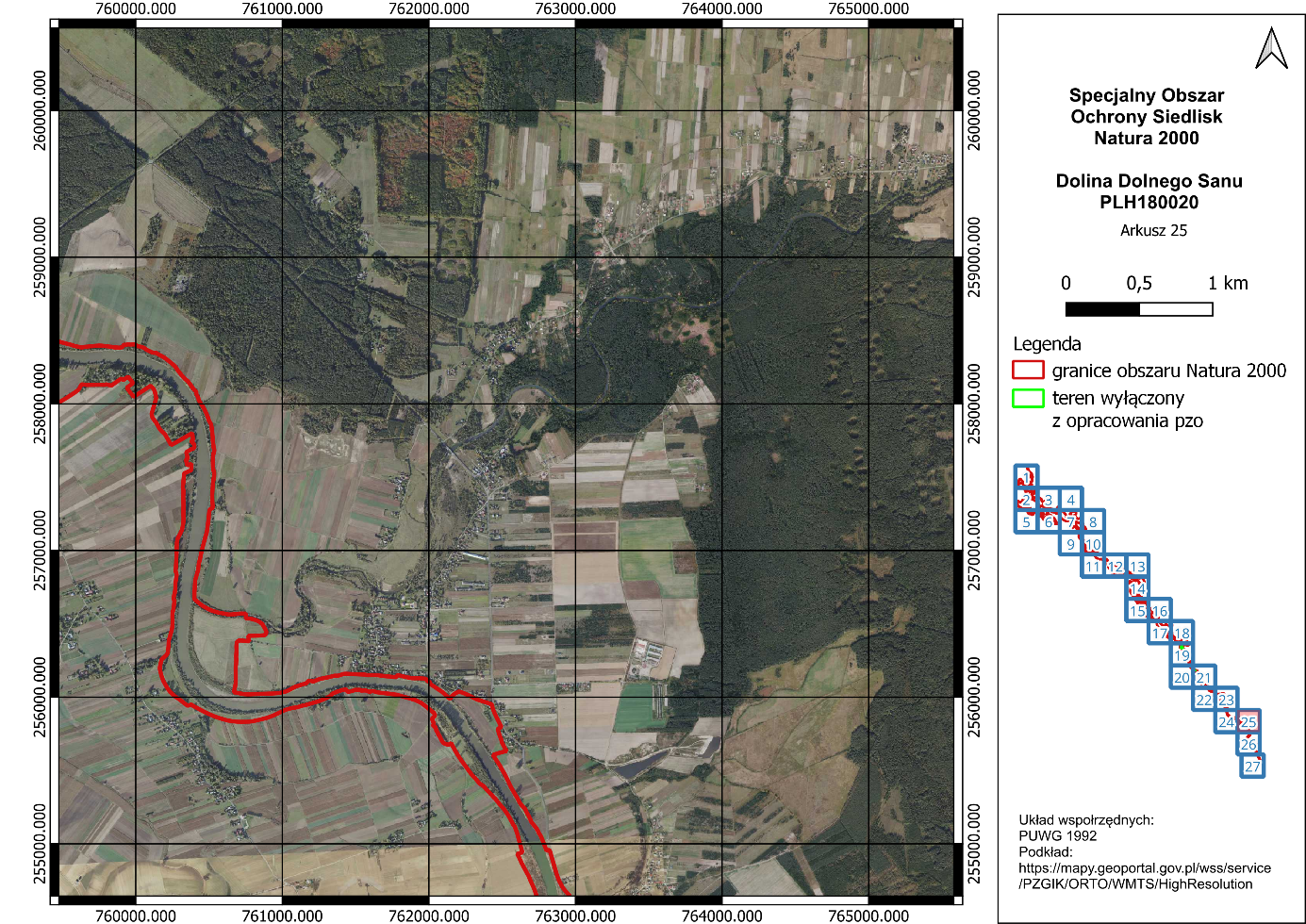 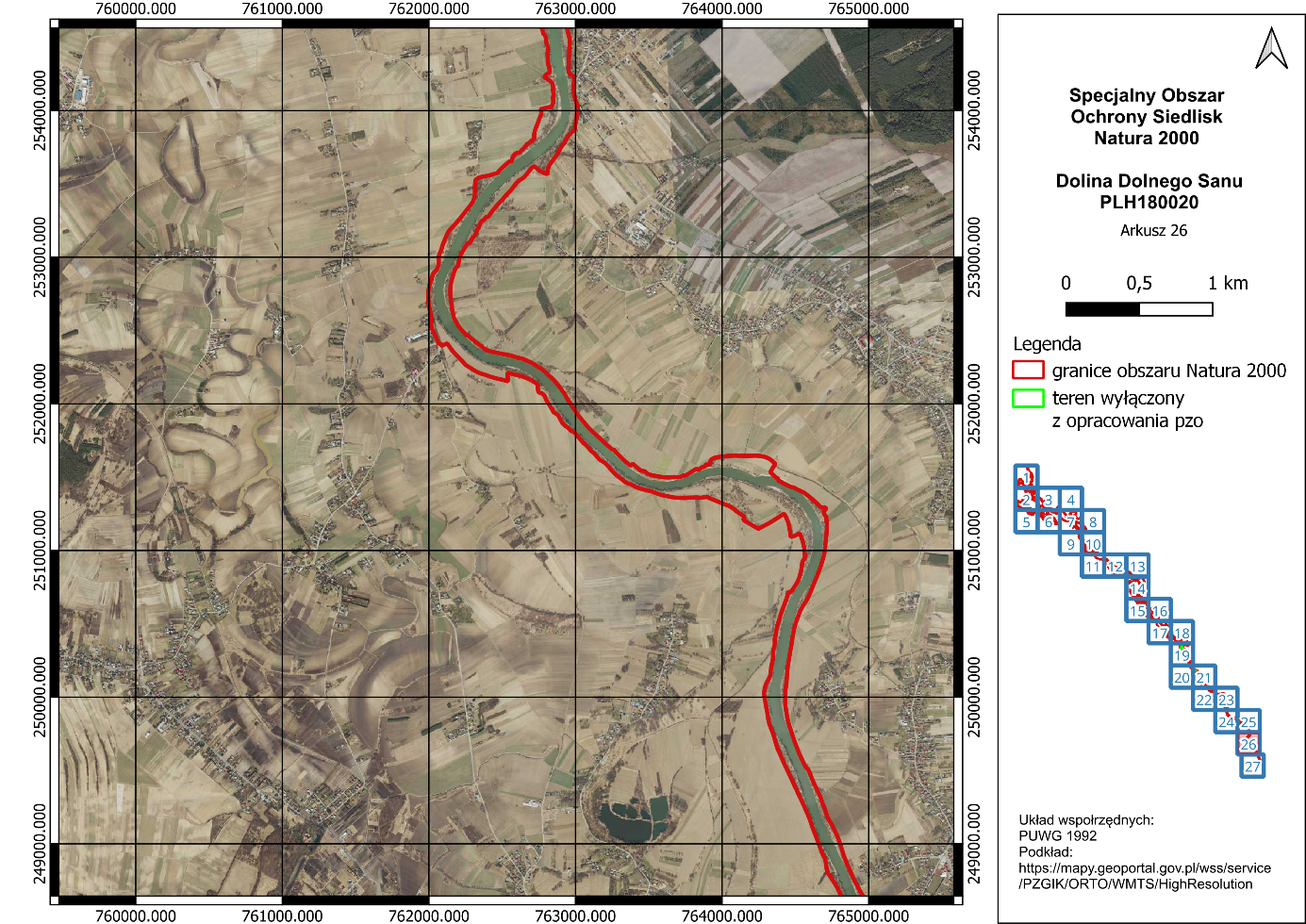 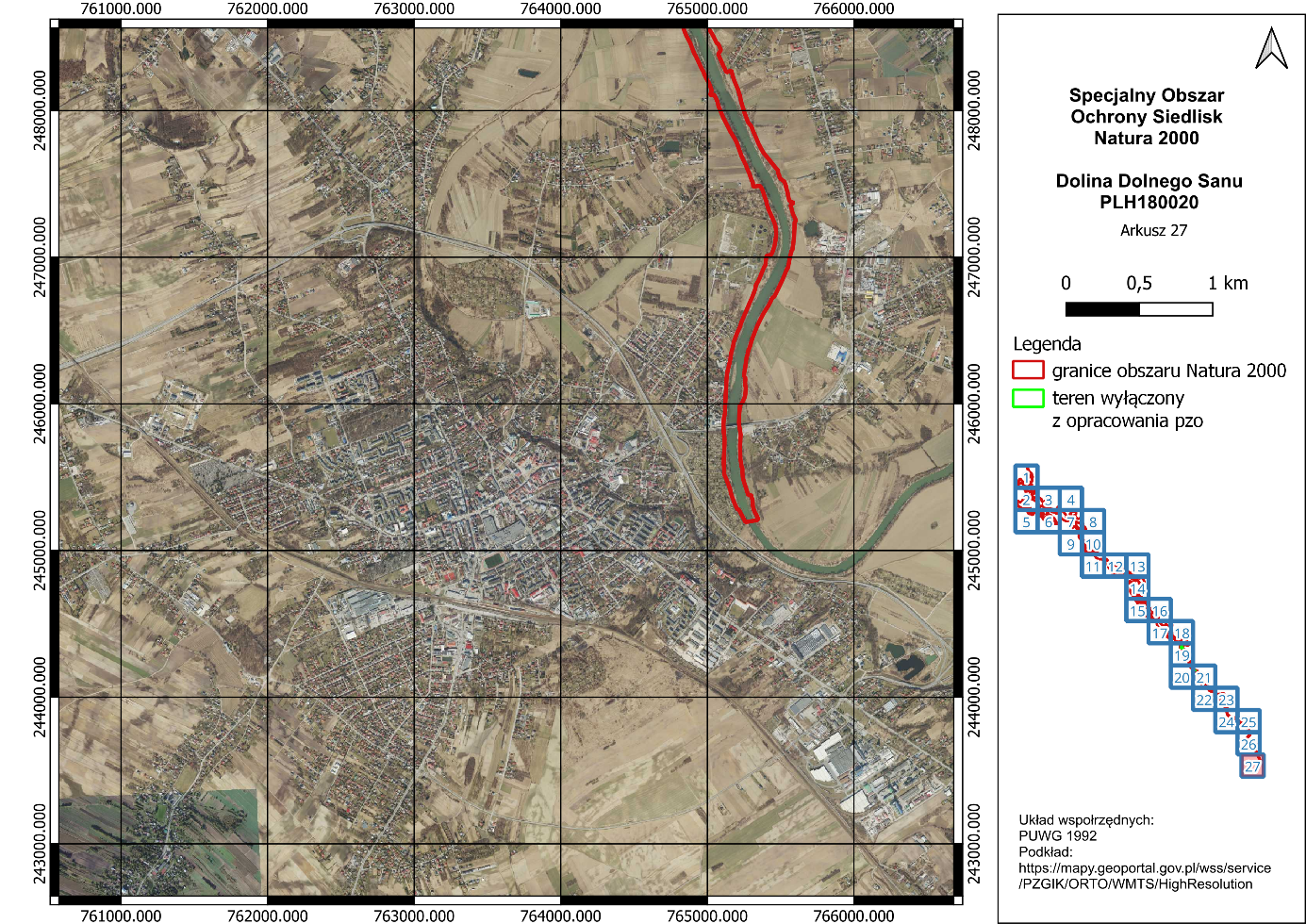 